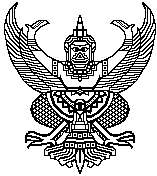 9888888888ประกาศองค์การบริหารส่วนตำบลบะฮีเรื่อง สอบราคาจ้างก่อสร้างถนน คสล.  บ้านบะฮี  หมู่ 10  (สาย 2)(สอบราคาเลขที่   สจ.  04/2560 )ด้วยองค์การบริหารส่วนตำบลบะฮี  มีความประสงค์จะขออนุมัติดำเนินการจ้างเหมาก่อสร้างถนน คสล.  บ้านบะฮี  หมู่ 10  (สาย 2)   ดังนี้- โครงการก่อสร้างถนน คสล.  บ้านบะฮี  หมู่ 10  (สาย 2)   กว้าง 4 เมตร  ยาว  100 เมตร  หนา 0.15  เมตร  ลงลูกรังไหล่ทางกว้างข้างละ  0.50  เมตร  หรือมีพื้นที่ไม่น้อยกว่า  400  ตร.ม.พร้อมลงท่อระบายน้ำขนาด 30 x 100 ซม.  จำนวน  7  ท่อน  ตามแบบมาตรฐานงานก่อสร้างท้องถิ่น  แบบถนน เลขที่  ท1-01  พร้อมติดตั้งป้ายโครงการตามแบบมาตรฐานงานท้องถิ่น  เป็นเงินทั้งสิ้น  212,000.-  บาท  (-สองแสนหนึ่งหมื่นสองพันบาท-ถ้วน-)ราคากลางของทางราชการดังกล่าว ไม่ถือว่าผูกพันที่ผู้เสนอราคาจะต้องพิจารณาไปตามนั้นผู้เสนอราคาจะต้องรับผิดชอบในการถอดแบบและคำนวณราคากลางเองจะนำราคากลางของทางราชการมาปฏิเสธความรับผิดชอบ หรือเรียกร้องค่าก่อสร้างในภายหลังไม่ได้	ผู้มีสิทธิเสนอราคาจะต้องมีคุณสมบัติ ดังนี้ เป็นนิติบุคคล หรือบุคคลธรรมดา  ที่มีอาชีพรับจ้างทำงานที่สอบราคาดังกล่าวไม่เป็นผู้ถูกแจ้งเวียนชื่อผู้ทิ้งงานของทางราชการ รัฐวิสาหกิจ  หรือหน่วยการบริหารราชการส่วนท้องถิ่นอื่น  ในขณะที่ยื่นซองสอบราคามีผลงานก่อสร้างประเภทเดียวกัน  ดังนี้ โครงการก่อสร้างถนน คสล.  บ้านบะฮี  หมู่ 10  (สาย 2)  มีผลงานก่อสร้างประเภทเดียวกัน    ในวงเงินไม่ต่ำ กว่า  84,800.-   บาท		กำหนดดูสถานที่ก่อสร้าง ในวันที่     30  สิงหาคม  2560    ระหว่างเวลา  09.30 – 11.00  น.  ณ สถานที่ก่อสร้างถนน คสล.  บ้านบะฮี  หมู่ 10  (สาย 2)   ตำบลบะฮี  อำเภอพรรณานิคม  จังหวัดสกลนคร  และกำหนดรับฟังคำชี้แจงรายละเอียดเพิ่มเติม  วันที่    30  สิงหาคม  2560   เวลา   13.00  น.  เป็นต้นไป  ณ  ที่ทำการองค์การบริหารส่วนตำบลบะฮี   อำเภอพรรณานิคม  จังหวัดสกลนคร  		อนึ่งหากผู้ซื้อแบบแปลนไม่มาดูสถานที่ก่อสร้างและรับฟังคำชี้แจงรายละเอียดตามที่ทางองค์การบริหารส่วนตำบลกำหนด  ผู้ซื้อแบบแปลนต้องยอมรับสภาพพื้นที่ ฯ และข้อกำหนดขององค์การบริหารส่วนตำบลโดยไม่มีเงื่อนไขใดๆ ทั้งสิ้น/ กำหนด...............- 2 -	กำหนดยื่นซองสอบราคา ดังนี้ โครงการก่อสร้างถนน บ้านบะฮี  หมู่ 10  (สาย 2)  กำหนดยื่นซองสอบราคา    ในวันที่      16  สิงหาคม  2560   ถึง วันที่  30  สิงหาคม  2560  ระหว่างเวลา  08.30  น.  ถึง   16.30  น.  ณ                  กองคลัง  องค์การบริหารส่วนตำบลบะฮี และยื่นซองสอบราคา ณ ศูนย์รวมข้อมูลข่าวสารการซื้อ  หรือการจ้างขององค์การบริหารส่วนตำบลระดับอำเภอ (ที่ว่าการอำเภอพรรณานิคม ชั้น 2 ) ในวันที่  18  สิงหาคม  2560  ระหว่างเวลา 08.30  น.  ถึง 16.30  น.  และกำหนดเปิดซองสอบราคาในวันที่  31  สิงหาคม  2560   ตั้งแต่เวลา 09.30  น.  เป็นต้นไป  ณ  ศูนย์รวมข้อมูลข่าวสารการซื้อ  หรือการจ้างขององค์การบริหารส่วนตำบลระดับอำเภอทั้งนี้  องค์การบริหารส่วนตำบลจะพิจารณาโดยยึดประโยชน์ของทางราชการเป็นสำคัญ  รวมละเอียดตามเอกสารสอบราคาแนบท้ายประกาศนี้	ผู้สนใจติดต่อขอซื้อเอกสารสอบราคาได้  ในราคาชุดละ 300.- บาท (-สามร้อยบาทถ้วน )             ที่งานพัสดุ  กองคลัง  องค์การบริหารส่วนตำบลบะฮี  ระหว่างวันที่  16  สิงหาคม  2560   ถึง วันที่                        30  สิงหาคม  2560    หรือสอบถามทางโทรศัพท์  หมายเลข  0 – 4270 – 4760  ในวัน และเวลาราชการประกาศ  ณ  วันที่   16 เดือน  สิงหาคม  พ.ศ.  2560ลงชื่อ   สุกันท์   สุนันธรรม       .(   นายสุกันท์   สุนันธรรม  )นายกองค์การบริหารส่วนตำบลบะฮี